Муниципальное дошкольное образовательное бюджетное учреждение «Кузьмоловский детский сад комбинированного вида»План мероприятий по улучшению работыМуниципального дошкольного образовательного бюджетного учреждения«Кузьмоловский детский сад комбинированного вида» на 2017-2018  год (ПРОЕКТ)Заведующий МДОБУ «Кузьмоловский ДСКВ»                                 Т.А. Кузнецова№Наименование мероприятияСрокиОтветственные исполнителиРезультат мероприятияМероприятия по соблюдению законодательства в сфере деятельности МДОБУ «Кузьмоловский ДСКВ»Мероприятия по соблюдению законодательства в сфере деятельности МДОБУ «Кузьмоловский ДСКВ»Мероприятия по соблюдению законодательства в сфере деятельности МДОБУ «Кузьмоловский ДСКВ»Мероприятия по соблюдению законодательства в сфере деятельности МДОБУ «Кузьмоловский ДСКВ»Мероприятия по соблюдению законодательства в сфере деятельности МДОБУ «Кузьмоловский ДСКВ»1Создание службы мониторинга для проведения оценки качества МДОБУ по критериям: - открытость и доступность информации об организации; - комфортность условий и доступность получения услуг; - доброжелательность, вежливость, компетентность.Алгоритм исполнения управленческих решений.Сентябрь 2016г. Члены мониторинговой службы. Выработка стратегии по улучшению качества работы ДОУ;  удовлетворённость качеством образовательных услуг и отсутствие жалоб со стороны родителей2Разработка и систематизация примерного перечня нормативных правовых актов по вопросам организации образовательной деятельностиПостоянноЗаведующий, заместители заведующего, руководители подразделений, главный бухгалтерЗаседание службы мониторинга при заведующем не реже 1 раза в месяц3Ведение документации и делопроизводстваПостоянноЗаведующий, делопроизводительОтчёт. Совещание при заведующем4Соблюдение правил внутреннего распорядка и выполнение должностных инструкцийПостоянноВсе сотрудникиАналитические материалы. Удовлетворённость качеством образовательных услуг. Повышение качества производительности труда.5Проведение независимой оценки качества образовательных услугВ течение 2017- 2018 годаЗаведующий, заместители заведующего, руководители подразделенийУдовлетворённость предоставляемыми образовательными услугами. 6Своевременное размещение на сайте информации о деятельности МДОБУВ течение 2017-2018 годаЗаведующий, заместители заведующего, руководители подразделенийПубличный доклад, отчеты, самообследование,материалы по результатам проведённых мероприятий.Мероприятия по реализации образовательной программы.Мероприятия по реализации образовательной программы.Мероприятия по реализации образовательной программы.Мероприятия по реализации образовательной программы.Мероприятия по реализации образовательной программы.7Мониторинг детского развития2 раза в год (Сентябрь, май). В группах компенсирующей и комбинированной направленности 3 раза в год (сентябрь, январь, май)Заведующий, заместители заведующего, руководители подразделений, педагогиКоличественный и качественный анализ динамики детского развития. Выступления на педагогическом совете8Воспитание духовно-нравственных качеств в процессе социализации личности обучающихсяЕжедневноПедагогиСводная диагностика эффективности воспитательной работы9Обеспечение педагогов и детей учебно-методическими материалами для реализации образовательной программыАвгуст-сентябрьзаместители заведующего,Повышение компетенций педагогов в работе по образовательной программе и систематическое использование методических материалов для качественной организации и проведения образовательной деятельности10Улучшение качества материально -технических условий, обеспечивающих образовательный процесс2 раза в годЗаведующий, заместители заведующего, руководители подразделений, педагогиСовременное оснащение групповых помещений и кабинетов для обеспечения качественного образовательного процесса. Отчёты на совещании при заведующем.11Качество организации культурно-досуговой и развлекательной деятельности для детейПо плану учебно-воспитательной работыЗаведующий, заместители заведующего, руководители подразделений, педагоги, родителиАктивное участие детей и родителей в культурно-досуговых мероприятиях. Взаимодействие педагогов с родителями.Мероприятия по выполнению норм и правил СанПиН при осуществлении образовательной деятельностиМероприятия по выполнению норм и правил СанПиН при осуществлении образовательной деятельностиМероприятия по выполнению норм и правил СанПиН при осуществлении образовательной деятельностиМероприятия по выполнению норм и правил СанПиН при осуществлении образовательной деятельностиМероприятия по выполнению норм и правил СанПиН при осуществлении образовательной деятельности12Выполнение норм питанияПостоянноЗаведующий, руководители структурных подразделений, медицинская сестра,Качественное организованное питание в соответствии с СанПиН13Выполнение режима дняПостоянноЗаведующий, заместители заведующего, руководители подразделений, педагогиВыполнение требований СанПиН и качественная реализация образовательной программы14Анализ состояния здоровья воспитанников и посещаемостиЗаведующий, руководители структурных подразделений, медицинские сестрыСнижение заболеваемости. Отсутствие случаев травматизма15Повышение качества физкультурно-оздоровительной работыПостоянноЗаведующий, руководители структурных подразделений, медицинская сестра, инструктор по физической культуреСнижение заболеваемостиМероприятия по развитию кадрового потенциала сотрудников МДОБУ «Кузьмоловский ДСКВ»Мероприятия по развитию кадрового потенциала сотрудников МДОБУ «Кузьмоловский ДСКВ»Мероприятия по развитию кадрового потенциала сотрудников МДОБУ «Кузьмоловский ДСКВ»Мероприятия по развитию кадрового потенциала сотрудников МДОБУ «Кузьмоловский ДСКВ»Мероприятия по развитию кадрового потенциала сотрудников МДОБУ «Кузьмоловский ДСКВ»16Проведение мероприятий по повышению квалификации педагоговПостоянноЗаведующий, заместители заведующего, педагогиАттестация педагогов;Удостоверения повышения квалификации17Просмотр непрерывной образовательной деятельности в рамках обмена опытом педагогами МДОБУПостоянноЗаведующий, заместители заведующего, руководители подразделений, педагогиАналитическая карта18Взаимодействие специалистов при осуществлении педагогической деятельности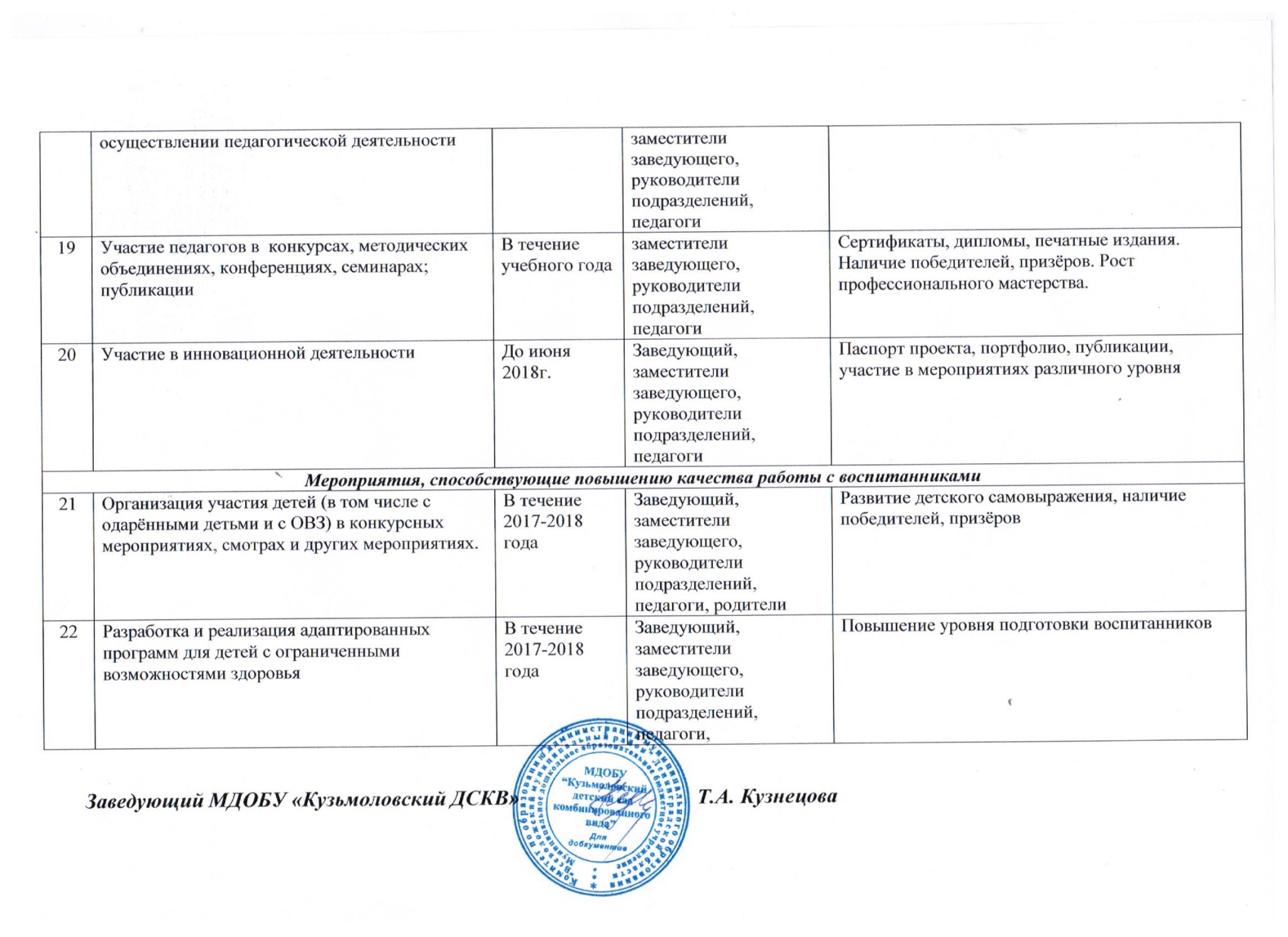 ПостоянноЗаведующий, заместители заведующего, руководители подразделений, педагогиАналитические справки. 19Участие педагогов в  конкурсах, методических объединениях, конференциях, семинарах; публикацииВ течение учебного годазаместители заведующего, руководители подразделений, педагогиСертификаты, дипломы, печатные издания. Наличие победителей, призёров. Рост профессионального мастерства.20Участие в инновационной деятельностиДо июня 2018г.Заведующий, заместители заведующего, руководители подразделений, педагогиПаспорт проекта, портфолио, публикации, участие в мероприятиях различного уровня Мероприятия, способствующие повышению качества работы с воспитанникамиМероприятия, способствующие повышению качества работы с воспитанникамиМероприятия, способствующие повышению качества работы с воспитанникамиМероприятия, способствующие повышению качества работы с воспитанникамиМероприятия, способствующие повышению качества работы с воспитанниками21Организация участия детей (в том числе с одарёнными детьми и с ОВЗ) в конкурсных мероприятиях, смотрах и других мероприятиях.В течение 2017-2018 годаЗаведующий, заместители заведующего, руководители подразделений, педагоги, родителиРазвитие детского самовыражения, наличие победителей, призёров22Разработка и реализация адаптированных программ для детей с ограниченными возможностями здоровьяВ течение 2017-2018 годаЗаведующий, заместители заведующего, руководители подразделений, педагоги,Повышение уровня подготовки воспитанников